Publicado en Barcelona el 20/07/2017 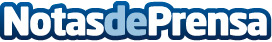 'El peón del rey. La secta de los banqueros', el nuevo libro de Alma SampedroLa escritora y economista Alma Sampedro acaba de publicar en Amazon su último libro 'El peón del rey. La secta de los banqueros', una audaz novela escrita desde la valentía. Con un humor de espíritu crítico y transgresor, el libro aborda una temática de rabiosa actualidad en nuestro país: los abusos de los bancos, la corrupción financiera y la permisibilidad de lo que muchos se atreven a calificar como una "estafa consentida".
Datos de contacto:Alma Sampedro655387349Nota de prensa publicada en: https://www.notasdeprensa.es/el-peon-del-rey-la-secta-de-los-banqueros-el Categorias: Literatura Entretenimiento Consumo http://www.notasdeprensa.es